青岛市标准化研究院2023年上半年青岛市统一社会信用代码数据分析报告二0二三年七月前言  青岛市统一社会信用代码数据库创建于2015年10月1日，每日接收各登记管理部门注册登记的统一社会信用代码数据，保持动态更新，截止到目前，数据库包含各类统一社会信用代码数据220余万家。	 本报告以青岛市统一社会信用代码库为数据来源，根据国民经济行业分类（GB/T 4754-2011）、法人和其他组织统一社会信用代码编码规则(GB 32100-2015)，对青岛市统一代码数据库的整体分析、重点介绍了青岛市统一社会信用代码数据库的整体情况，2023年上半年青岛市统一社会信用代码企业注册登记情况，同时选取部分领域对其数据增长、地域分布等方面进行分析，为政府部门提供决策信息，为社会提供参考。目 录青岛市统一社会信用代码总体情况······················· 1（一）按登记管理部门划分 ····························· 1（二）按机构类别划分···································12023年上半年青岛市统一社会信用代码企业注册数据······ 2（一）半年度注册分布·································· 2（二）月度注册分布···································· 2（三）地域分布········································3（四）注册资金分布··································· 3三、 三大产业············································ 4    （一）三大产业分布··································· 4（二）农、林、牧、渔业······························· 4（三）第二产业········································5四、电子商务领域·········································· 7（一）半年度注册分布································· 7    （二）2023年上半年注册企业地域分布···················7大数据和云计算······································· 8    （一）半年度注册分布·································· 8    （二）业务分布情况··································· 8    （三）2023年上半年注册企业地域分布···················9托育、养老服务······································· 9半年度注册分布································· 92023年上半年注册企业地域分布··················10金融业·············································· 10    （一）地域分布······································ 10（二）半年度注册分布··································11（三）2023年上半年注册企业地域分布··················11印刷行业············································ 12    （一）地域分布·······································12（二）半年度注册分布·································12（三）2023年上半年注册企业地域分布··················13九、总结	················································13青岛市统一社会信用代码总体情况截止到2023年6月底，青岛市统一社会信用代码数据库有统一代码数据2204554家。（一）按登记管理部门划分按登记管理部门划分，市场监督管理部门2172460家，机构编制部门5414家，民政部门12259家，工会部门7625家，农业农村局6796家，如下表所示：表1:青岛市统一社会信用代码数据登记管理部门分类表 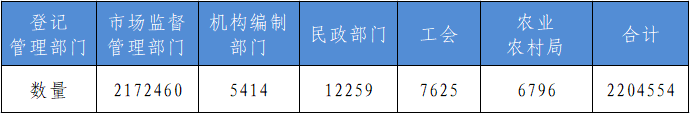 （二）按机构类别划分	表2:青岛市统一社会信用代码机构类别分类表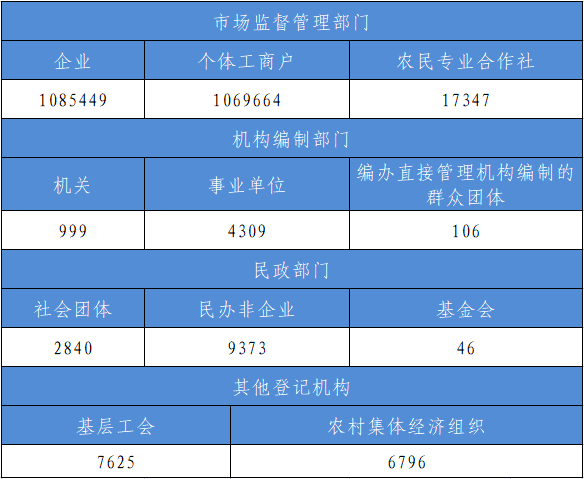 2023年上半年青岛市统一社会信用代码企业注册数据（一）半年度注册分布2023年上半年青岛市统一社会信用代码企业注册55171家，比2022年上半年增长873家，增幅为1.61%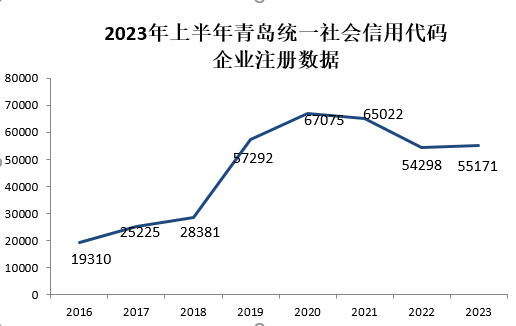 图1. 2023年上半年青岛市统一社会信用代码企业注册数据（二）月度注册分布如图2所示，2023年上半年，注册企业数量最多的月分为3月。		   图2. 2023年上半年青岛市统一社会信用代码企业注册数据月度分布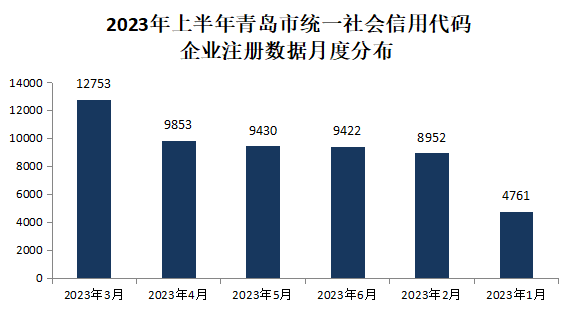 （三）地域分布2023年上半年注册企业主要分布在西海岸新区、城阳区、市北区、胶州市。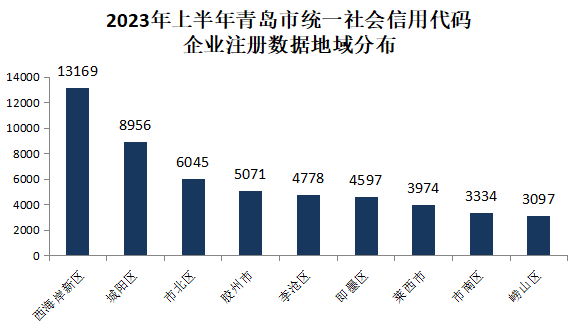 图3. 2023年上半年青岛市统一社会信用代码企业注册数据地域分布（四）注册资金分布表3：2023年上半年青岛市统一社会信用代码注册资金分布表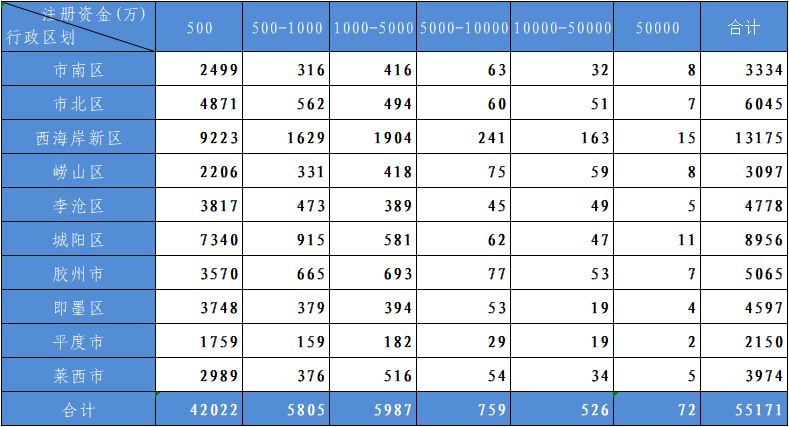 三、三大产业（一）三大产业分布		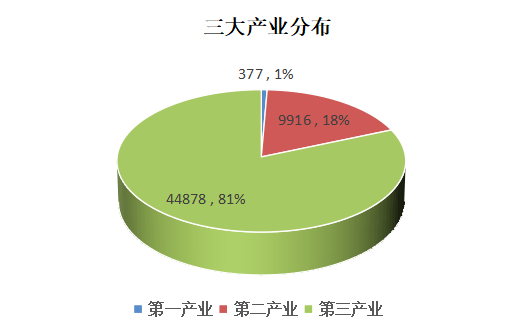 图4.三大产业分布农、林、牧、渔业年度注册数据。2023年上半年，青岛市统一社会信用代码农、林、牧、渔业注册企业377家，比2022年同期增加36家。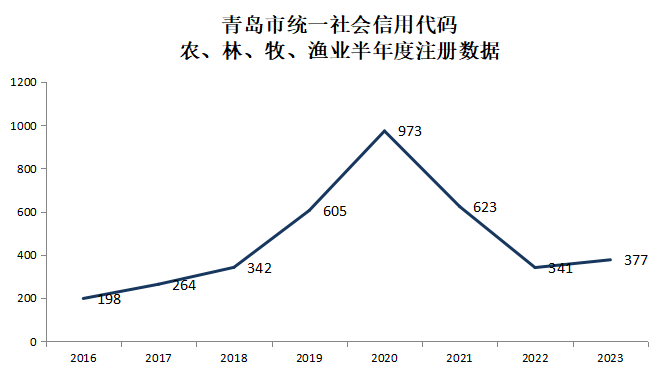 图5. 青岛市统一社会信用代码农林牧渔业半年度注册数据经济行业分布。2023年上半年，青岛市统一社会信用代码农、林、牧、渔业注册数据按经济行业分布，分别为农业、农林牧渔服务业、畜牧业、渔业、林业。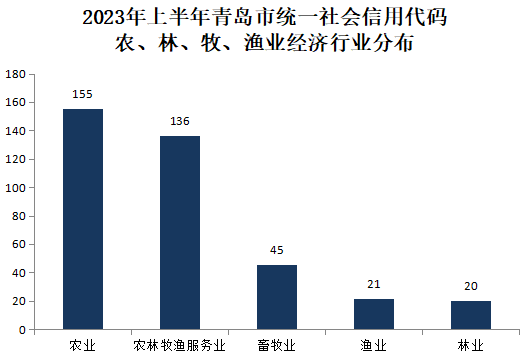 图6. 2023年上半年青岛市统一社会信用代码农林牧渔业经济行业分布（三）第二产业	经济行业分布。2023年上半年青岛市统一社会信用代码第二产业分布为建筑业、制造业、电力、热力、燃气及水生产和供应业、采矿业。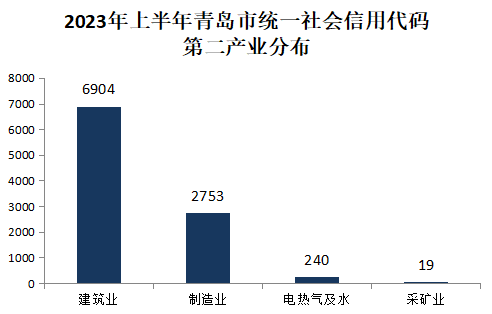 	    图7. 2023年上半年青岛市统一社会信用代码第二产业分布      注：电热气及水为电力、热力、燃气及水生产和供应业制造业分布。制造业中，排名前三的经济行业为金属制品业、通用设备制造业、专用设备制造业。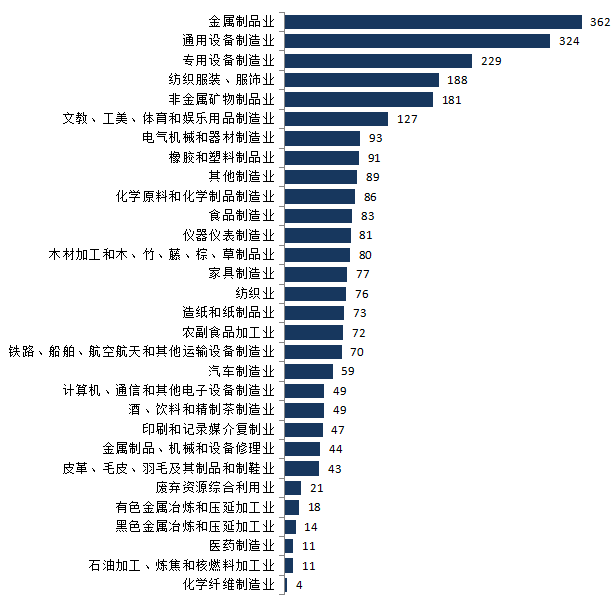 图8. 2023年上半年青岛市统一社会信用代码制造业经济行业分布铁路、船舶、航空航天和其他运输设备制造业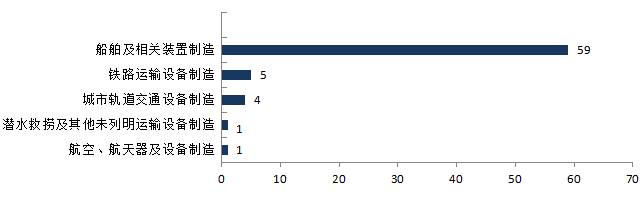 图9. 铁路、船舶、航空航天和其他运输设备制造业分布四、电子商务领域（一）半年度注册分布从2016年上半年到2023年上半年，青岛市电子商务注册企业一直保持增长态势，2023年上半年电子商务注册企业12750家，比2022年同期增长4056家。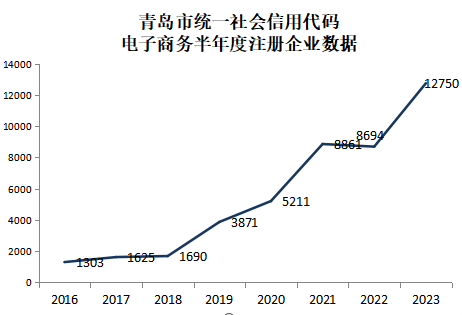 	     图10.青岛市统一社会信用代码电子商务半年度注册企业数据（二）2023年上半年注册企业地域分布2023年上半年，青岛市电子商务企业注册登记主要分布在西海岸新区、城阳区、市北区。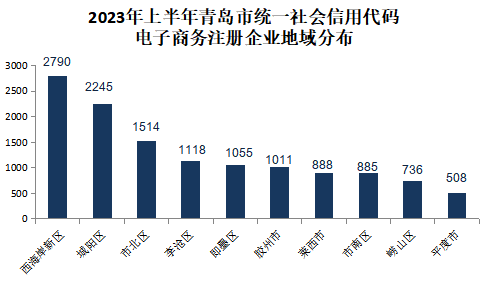 图11.2023年上半年青岛市统一社会信用代码电子商务注册企业地域分布五、大数据和云计算（一）半年度注册分布2016年上半年到2023年上半年，青岛市大数据和云计算年度注册数据增长迅速。2023年上半年，大数据注册企业706家，比2022年同期增长337家，云计算注册企业657家，比2022年同期增长217家。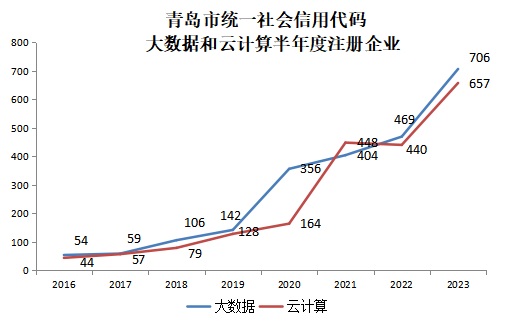 图12.青岛市统一社会信用代码大数据和云计算半年度注册企业（二）业务分布情况2023年上半年，同时涉及大数据和云计算服务业务的企业为102家。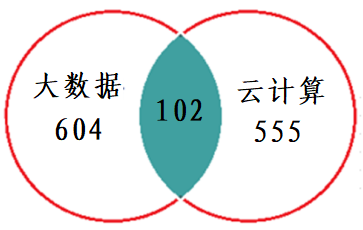 	         图13.大数据和云计算业务分布（三）2023年上半年注册企业地域分布2023年上半年，大数据和云计算注册企业主要分布在西海岸新区、城阳区、市北区。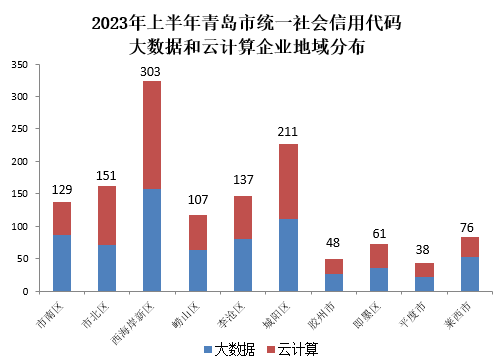 图14. 2023年上半年青岛市统一社会信用代码大数据和云计算企业地域分布六、托育、养老服务（一）半年度注册分布自2016年上半年至2023年上半年，托育和养老服务注册企业总体保持上升。2023年上半年托育服务注册企业为88家，养老服务305家，比2022年同期增加64家。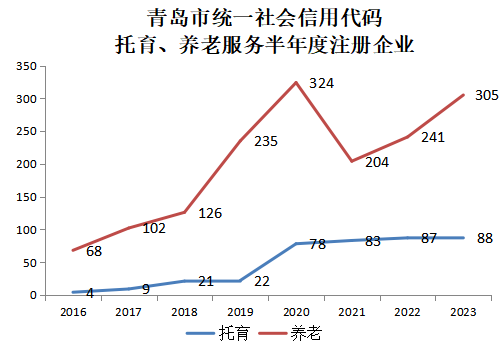 图15. 青岛市统一社会信用代码托育、养老服务半年度注册企业（二）2023年上半年注册企业地域分布2023年上半年，托育和养老服务注册企业主要分布在西海岸新区、市北区、即墨区。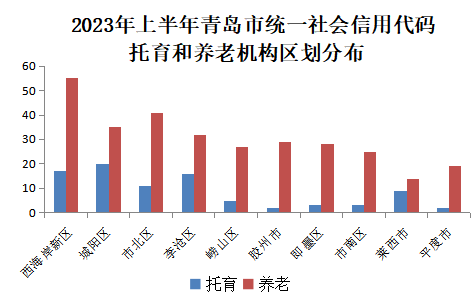 图16. 2023年上半年青岛市统一社会信用代码托育和养老机构区划分布七、金融业 （一）地域分布青岛市统一社会信用代码金融企业共23867家，主要分布在西海岸新区5948家、市南区3319家、崂山区3292家。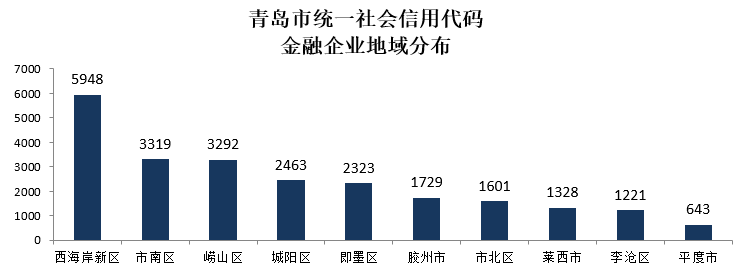 图17.青岛市统一社会信用代码金融企业地域分布（二）半年度注册分布2023年上半年，青岛市统一社会信用代码金融注册企业1589家，比2022年上半年同期减少197家。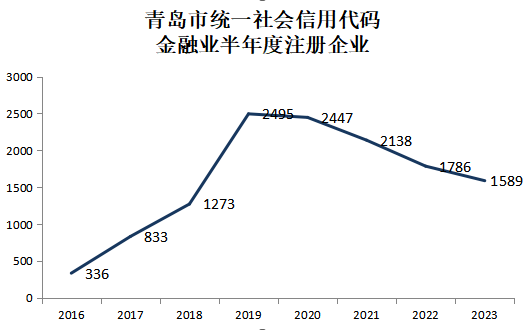 图18. 青岛市统一社会信用代码金融业半年度注册企业（三）2023年上半年注册企业地域分布2023年上半年，青岛市统一社会信用代码金融注册企业主要分布在崂山区、西海岸新区、市南区。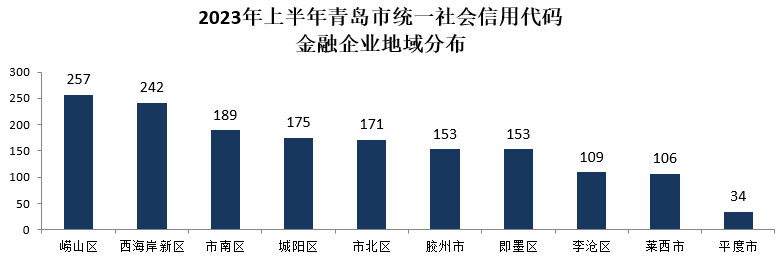 图19. 青岛市统一社会信用代码金融业地域分布八、印刷行业（一）地域分布青岛市统一社会信用代码印刷企业共2870家，主要分布在即墨区1212家、城阳区458家、胶州市385家。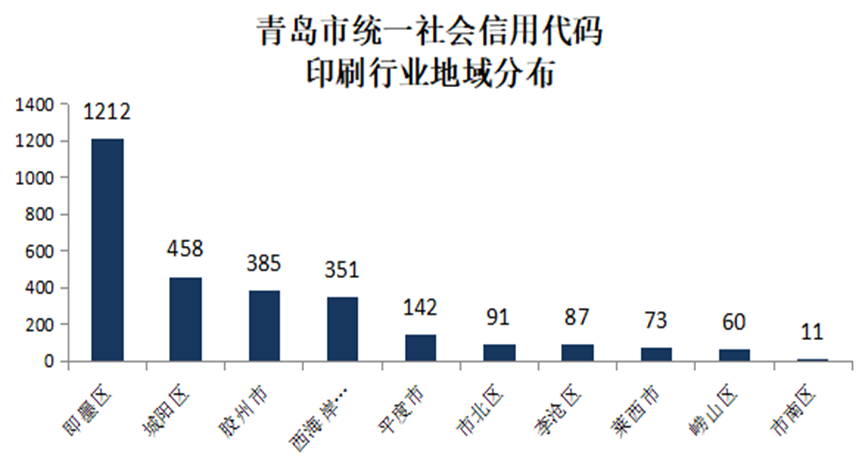 图20.2023年上半年青岛市统一社会信用代码印刷行业地域分布（二）半年度注册分布2023年上半年，青岛市统一社会信用代码印刷行业注册企业为120家，比2022年同期减少10家。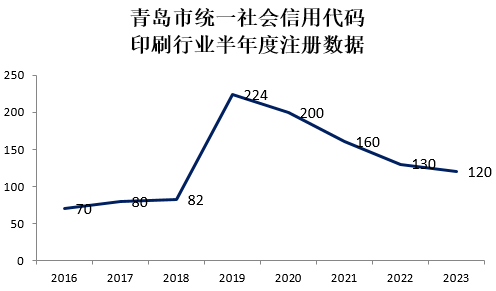 图21.青岛市统一社会信用代码印刷行业半年度注册数据（三）2023年上半年注册企业地域分布    2023年上半年，印刷企业注册集中在即墨区、城阳区、胶州市。 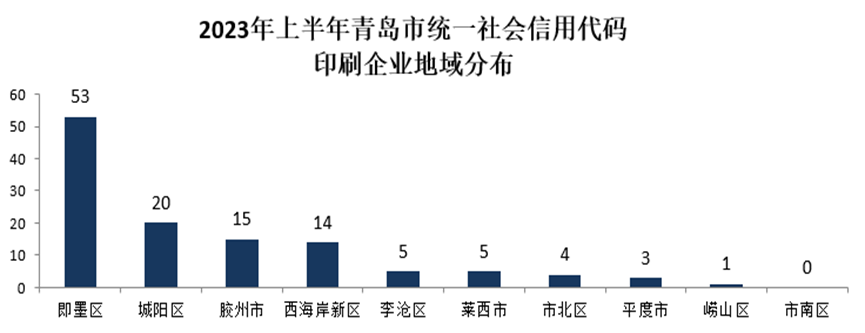 图22.2023年上半年青岛市统一社会信用代码印刷企业地域分布九、总结1、青岛市统一社会信用代码共有统一代码数据2204554家，2023年上半年企业注册55171家，企业注册登记最繁忙的月份在3月，注册企业主要分布在西海岸新区、城阳区、市北区、胶州市，注册资金5亿以上企业主要分布在西海岸新区、城阳区、崂山区、市南区。2、2023年上半年，农林牧渔业注册企业377家，主要分布为农业、农林牧渔服务业、畜牧业、渔业、林业；第二产业注册企业建筑业6904家、制造业2753家，制造业中金属制品业、通用设备制造业、专用设备制造业注册数量排在前三，在铁路、船舶、航空航天和其他运输设备制造业中，船舶及相关装置制造占据主导位置，铁路运输设备制造、城市轨道交通设备制造分列第二、第三。按地域划分，西海岸新区注册登记数据在电子商务、大数据和云计算、托育和养老服务、金融业处于前列，城阳区注册登记数据在电子商务、大数据和云计算、托育和养老服务、印刷及造纸和纸制品业处于前列，市北区注册登记数据在电子商务、大数据和云计算、托育和养老服务处于前列，崂山区、西海岸新区、市南区注册登记数据在金融业处于前列，即墨区、城阳区注册登记企业在印刷行业处于前列。